LUMEN CUP 2011...
V novém roce jsme opět přihlášeni na Lumen Cup 2011, který se bude hrát již tradičně ve
Všesportovní hale. Hracími dny jsou opět neděle (jedna sobota). Věřím, že přivítáte ideálnímožnost na odlehčení svých jinak urostlých postav po vánočních svátcích a dostavíte se vhojném počtu. Případné změny hracích termínů budou na tomto webu včas publikovány.Startovné je 1000 ,- Kč. Přesné rozlosování je ZDE:PŘIHLÁŠENÝCH 10 SE ROZDĚLILO DO DVOU SKUPIN „A" \ „B" PO PĚTI MUŽSTVECH .-A"                                                                                                                „B"Policie JčK                                                                                                K2KA Servis                                                                                                  Boršov 35SK Lumen                                                                                                 Zeppelin FCSK Zásoby                                                                                                EONBetonova                                                                                                   Slavia VSV těchto základních skupinách se hraje každý s každým dvoukolově. Z každé skupiny postupuji první 3 do finálové skupiny - rozhodují získané body, vzájemné utkání skóre, vstřelené branky, obdržené branky. Body zůstávají ze vzájemných utkání postupujících do skupiny finálové i o umístění. V dalších skupinách se hraje jednokolově.Mužstva, která se umístila na 4-5 místě v základní skupině, hrají o umístění na 7-10 místě. Pravidla jsou stejná, veškeré změny si řídící komise vyhrazuje !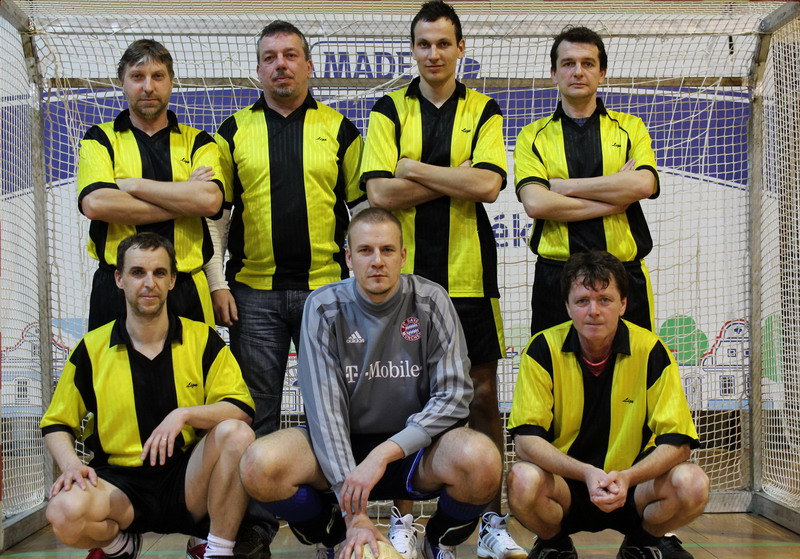 Výsledky finále 1-6 místoKa servis         -          K2                   16,00 - 16,25              1 : 2    2 : 1Policie              -          Slavia               16,25 - 16,50              1 : 0    0 : 0Lumen             -          Boršov             16,50 - 17,15              3 : 1    0 : 1Ka servis         -          Slavia               17,15 - 17,40              2 : 1    2 : 0Policie              -          K2                   17,40 - 18,05              2 : 1    1 : 2Slavia               -          Lumen             18,05 - 18,30              0 : 3    0 : 3Ka servis         -          Boršov             18,30 - 18,55              1 : 5    1 : 1Lumen             -          K2                   18,55 - 19,20              0 : 2    0 : 0Policie              -          Boršov             19,20 - 19,45              0 : 0    1 : 0---------------------------------------------------------------------------------------------------------------------------------------------------------------KONEČNÁ TABULKA FINÁLOVÉ SKUPINY1/ Policie    14 : 4    232/ Boršov    15 : 8    183/ K2           10 : 11    134/ Lumen     10 : 8     125/ Ká servis  11 : 17    126/ Slávia           4 : 14    5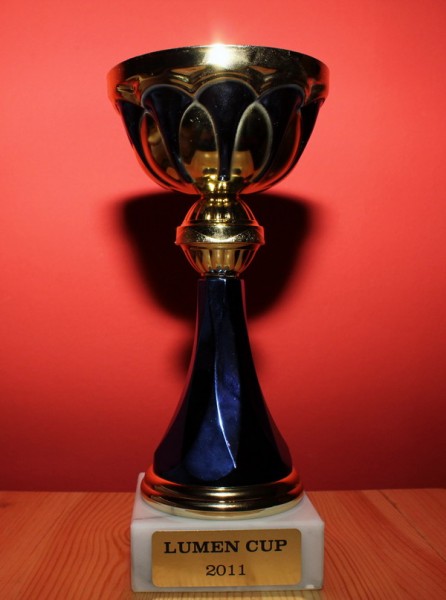 ---------------------------------------------------------------------------------------------------------------------------------Tabulka 2. kolo skupina „A“                           Tabulka 2. kolo skupina „B“1. Policie JČK   8 7 1 0  22:2     22                1. Boršov 35       8 7 1 0  21:6       212. Lumen          8 3 2 3    6:6      11                2. Slávia               8 4 2 2  9:5        143. Ka servis      8 2 4 2    9:9       10                 3. K2                     8 3 1 4 10:13      104. Betonova       8 2 2 4  4:13     7                 4. Zeppelin           8 2 1 5  17:15      75. Zásoby         8 0 3 5    4:10     3                 5. EON                  8 1 1 6  8:25        4* žlutě vyznačené týmy postupují do finálové skupiny, ostatní hrají o 7 - 10 místo----------------------------------------------------------------------------------------------------------------------------------------Výsledky-SKUPINA „B"                                                              Výsledky-SKUPINA „B"27.2. neděle . 16.00- 20.00 hod. VŠE Sportovní hala                          30.1.neděle, 9. 00 - 12.30 hod. VŠE Sportovní hala1) Slavia-K2                      16.00-16.20   0:1                                                  1)  K2- Slavia                        9.00-9.20     0:22) E.ON - Borsov              16.20-16.40   1:5                                                  2)  Borsov-E.ON                   9.20-9.40     4:0 3) K 2 - Zeppelin             16.40-17.00   3:2                                                   3)  Zeppelin - K 2               9.40-10.00    1:14) E.ON - Slavia               17.00 -17.20   0:1                                                   4)  Slavia - E.ON              10.00 -10.20   1:15)  Zeppelin-BorŠov        17.20-17.40   0:1                                                   5)  Zeppelin - Borsov     10.20-10.40     3:46) E.ON- K 2                      17.40-18.00   1:3                                                    6)   E.ON-K2                    10.40-11.00    2:17) Slavia - Zeppelin          18.00-18.20   2:0                                                     7} Slavia - Zeppelin       11.00-11.20    2:18) Borsov-K2                     18.20-18.40   3:1                                                     8)  K 2 - Borsov              11.20-11.40    0:29) E.ON - Zeppelin           18.40-19.00   0:6                                                      9)  Zeppelin - E.ON       11.40-12.00    4:310)Slavia - Borsov            19.00-19.20   0:1                                                     10)Borsov-Slavia            12.00-12.20    1:1Do dalšího kola řídící komise včas upřesni vylosování.Další termíny jsou: sobota 12.3. (16-20 hod.), neděle 20.3. (16-20 hod.),sobota 26.3. (16-19 hod.)Výsledky-SKUPINA „A"15.1. sobota . 17.00- 20.30 hod. VŠE Sportovní hala1)  Policie - Betonova          17.00-17.20    7:02)  Ka Servis - Zásoby        17.20-17.40    0:03)  Lumen - Policie              17.40-18.00    0:14)  Betonova - Zásoby         18.00-18.20    2:25)  Lumen - Ka Servis         18.20-18.40    1:16)  Zásoby- Policie              18.40-19.00    0:17)  Betonova - Lumen         19.00-19.20    2:18)  Policie - Ka Servis         19.20-19.40    4:19)  Lumen - Zásoby             19.40- 20.00   1:010)Ka Servis - Betonova   20.00 - 20.20    1:1------------------------------------------------------------------------------------------------------------------------------------------Propozice halové kopané - X. ročník LUMEN CUP 20111)  Hraje se podle pravidel MPK a ČFS míčem, který* komise MPK schválí.2)  Čas utkání 1 x 20 minut.3)  Mužstvo se skládá z 5 hráčů v poli + brankáře.4)  Neexistuje postavení mimo hru.5)  Střídáni hráčů hokejovým způsobem na pokyn rozhodčího v přerušené hře. V případe porušení se kope přímý kop. Střídá se ze střídaček.6)     Brankář může hrát rukou pouze ve vymezeném prostoru, jinak se kope pokutový kop. Brankář smí hodit míč rukou pouze na vlastní polovinu hřiště. Při kopu ze země může za vlastní polovinu. Porušení se trestá trestním kopem z půlicí čáry.7)           Míč za postranní čarou - aut se hází. Míč se z rohu kope.8)           Obuv vhodná pro sálovou kopanou.9)           Každé mužstvo musí mít zaplaceno startovně ve výši 1.000,-Kč.10)Za mužstvo mohou nastoupit jen hráči registrovaní v MPK. (s výjimkou pro Boršov u hráčů nad 35 let)Nemohou nastoupit: hráči, kteří nastoupili v podzimní Části v soutěžích fotbalového svazu a v soutěžích v zahraničí!!! 1 l)Při nenastoupení mužstva se kontumuje 0 : 2. 12)Časový plán je nutno dodržet.13)Tresty- první žlutá napomenutí, druhá žlutá (červená)-vyloučení do konce zápasu-hráč opustí halu- (příští zápas může nastoupit). Mužstvo hraje dále ve 4 v poli. Při dvou vyloučeních hraje mužstvo ve 3 v poli. Bude-Ii stejný hráč vyloučen podruhé nesmí nastoupit do konce turnaje.14)      O pořadí rozhoduje: počet bodů, rozdíl skóre, větší počet vstřelených branek, větší počet obdržených branek, vzájemné zápasy.15)      Protesty během hracího dne: kapitáni rozhodčímu a řídící komisi, která je přítomná.16)      Propozice a pokyny rozhodčích, vedení turnaje jsou pro všechny hráče a vedoucí závazné.17)      Hráč smí odehrát turnajové zápasy pouze za jedno mužstvo.Za řídící komisi turnaje:Vladimír Dvořák Karel Porhansl